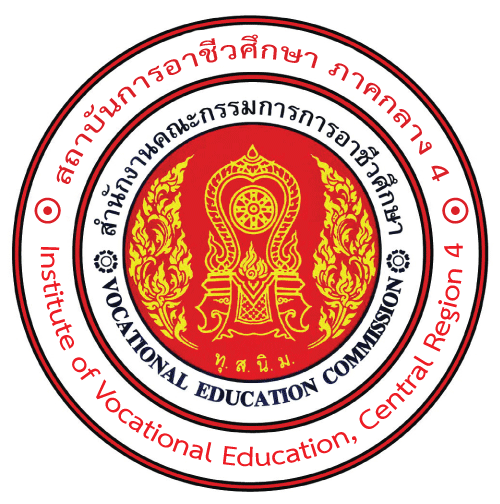 สถาบันการอาชีวศึกษาภาคกลาง 4INSTITUTE OF VOCATIONAL EDUCATION, CENTRAL REGION 4 แบบคำร้องขอโอนนักศึกษาจากสถาบันอุดมศึกษาอื่น								      วันที่…………………………………………………… 		ข้าพเจ้า (นาย/นาง/นางสาว).....................................................................................................................รหัสประจำตัวนักศึกษา…………………………………………………………สาขาวิชา...............................................................กำลังศึกษาอยู่ที่วิทยาลัย..............................................................ชั้นปีที่.................................................................... 	มีความประสงค์ขอเข้าศึกษาในสถาบันการอาชีวศึกษาภาคกลาง 4 วิทยาลัย...........................................ภาคที่…………………ปีการศึกษา…………………เนื่องจาก............................................................................................................................................................................................................................................................................................................................................................................................................................................................พร้อมแนบเอกสารผลการเรียน							 ลงชื่อ.......................................................... 							     (...........................................................) 									 นักศึกษา 4. งานการเงินวิทยาลัย    ชำระเงินค่า...........................................................    เล่มที่/เลขที่ใบเสร็จรับเงิน...................................           ลงชื่อ.....................................................                 (......................................................)                  ................/...................../.............. 